РОЗПОРЯДЖЕННЯМІСЬКОГО ГОЛОВИм. СумиНа підставі доповідної записки в.о. заступника міського голови, керуючого справами виконавчого комітету Мотречко В.В. від 02.03.19, відповідно до постанови Кабінету Міністрів України від 13.06.2000 № 950 «Про затвердження Порядку проведення службового розслідування стосовно осіб, уповноважених на виконання функцій держави або місцевого самоврядування, та осіб, які для цілей Закону України «Про запобігання корупції» прирівнюються до осіб, уповноважених на виконання функцій держави або місцевого самоврядування», керуючись пунктом 20 частини четвертої статті 42 Закону України «Про місцеве самоврядування в Україні»:1. Провести службове розслідування стосовно заступника міського голови з питань діяльності виконавчих органів ради Волошиної О.М. щодо можливого недодержання нею законодавства про службу в органах місцевого самоврядування.2. Для проведення службового розслідування створити комісію з проведення службового розслідування та затвердити її персональний склад згідно з додатком. Встановити, що комісія приймає рішення більшістю голосів від її загального складу, який складається з членів, які погодились прийняти участь у роботі комісії. 3. Встановити термін роботи комісії до 31 липня 2019 року. У випадках, передбачених абзацом 3 пункту 3 Порядку проведення службового розслідування стосовно осіб, уповноважених на виконання функцій держави або місцевого самоврядування, затвердженого постановою Кабінету Міністрів України від 13.06.2000 № 950, термін роботи комісії та дата подання акту службового розслідування відстрочується на відповідний строк. Інформацію про роботу комісії надавати особисто Сумському міському голові.4. Відсторонити заступника міського голови з питань діяльності виконавчих органів ради Волошину О.М. від виконання посадових обов’язків з 04 липня 2019 року на час проведення службового розслідування.5. Під час проведення службового розслідування комісія здійснює права передбачені пунктом 6 постанови Кабінету Міністрів України від 13.06.2000 № 950.6. Організацію діяльності комісії покласти на секретаря комісії.7. Контроль за виконанням даного розпорядження залишаю за собою. Міський голова		                                                   О.М. ЛисенкоАнтоненко 70-06-22Розіслати: до справи, членам комісії, Волошиній О.М.Додаток                                                                           до розпорядження міського голови від    03.07.2019 № 234 -РСКЛАДкомісії з проведення службового розслідування стосовно заступника міського голови з питань діяльності виконавчих органів ради Волошиної О.М.Начальник відділу організаційно-кадрової роботи					А.Г. Антоненко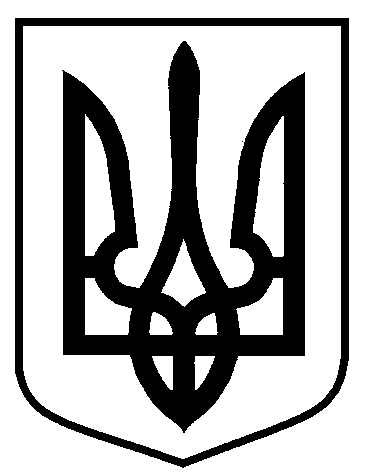 від     03.07.2019 №  234-РПро проведення службового розслідування стосовно заступника міського голови з питань діяльності виконавчих органів ради Волошиної О.М.Начальник відділу організаційно - кадрової роботи А.Г. АнтоненкоНачальник відділу протокольної роботи та контролюЛ.В. МошаНачальник правового управлінняО.В. ЧайченкоВ.о. заступника міського голови, керуючого справами виконавчого комітетуВ.В. МотречкоГалицькийМаксим Олегович–заступник міського голови з питань діяльності виконавчих органів ради, голова комісії;МошаЛариса Валентинівна–начальник відділу протокольної роботи та контролю Сумської міської ради, секретар комісії.Члени комісії:Члени комісії:Члени комісії:БрязкунГригорій Вікторович–головний спеціаліст відділу з питань взаємодії з правоохоронними органами та оборонної роботи Сумської міської ради ;ДанильченкоАнтоніна Миколаївна–начальник управління освіти і науки Сумської міської ради;ЄмельяненкоТетяна Миколаївна–завідувач сектору організаційної роботи відділу організаційно-кадрової роботи Сумської міської ради;СтеценкоСвітлана Миколаївна–головний спеціаліст – юрисконсульт управління освіти і науки Сумської міської ради;ЧайченкоОлег Володимирович–начальник правового управління Сумської міської ради.